Sample Course Outline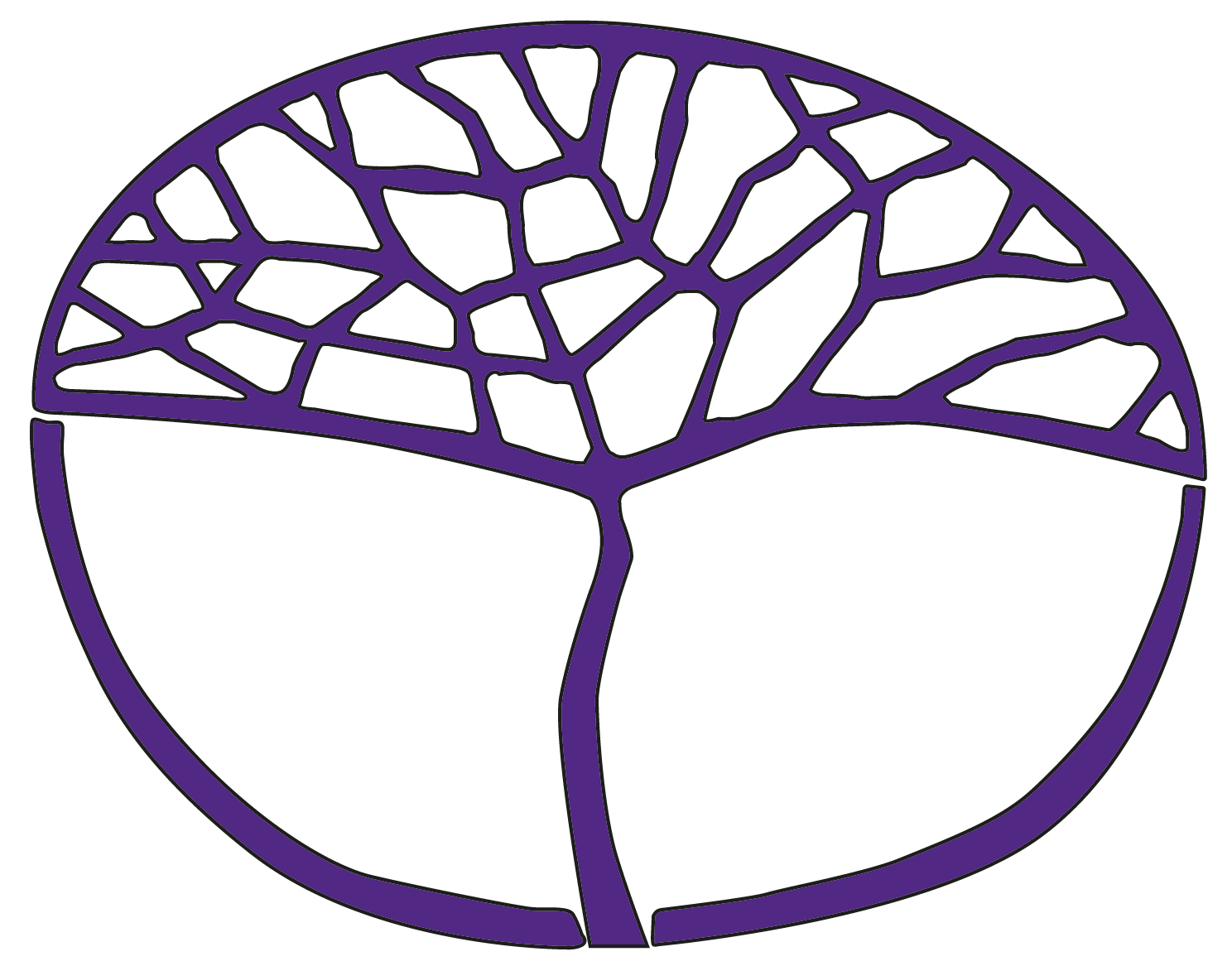 Korean: Background LanguageATAR Year 12Acknowledgement of CountryKaya. The School Curriculum and Standards Authority (the Authority) acknowledges that our offices are on Whadjuk Noongar boodjar and that we deliver our services on the country of many traditional custodians and language groups throughout Western Australia. The Authority acknowledges the traditional custodians throughout Western Australia and their continuing connection to land, waters and community. We offer our respect to Elders past and present.Copyright© School Curriculum and Standards Authority, 2023This document – apart from any third-party copyright material contained in it – may be freely copied, or communicated on an intranet, for non-commercial purposes in educational institutions, provided that the School Curriculum and Standards Authority (the Authority) is acknowledged as the copyright owner, and that the Authority’s moral rights are not infringed.Copying or communication for any other purpose can be done only within the terms of the Copyright Act 1968 or with prior written permission of the Authority. Copying or communication of any third-party copyright material can be done only within the terms of the Copyright Act 1968 or with permission of the copyright owners.Any content in this document that has been derived from the Australian Curriculum may be used under the terms of the Creative Commons Attribution 4.0 International licence.DisclaimerAny resources such as texts, websites and so on that may be referred to in this document are provided as examples of resources that teachers can use to support their learning programs. Their inclusion does not imply that they are mandatory or that they are the only resources relevant to the course. Teachers must exercise their professional judgement as to the appropriateness of any they may wish to use.Sample course outlineKorean: Background Language – ATAR Year 12Unit 3 and Unit 4Semester 1Sample course outlineKorean: Background Language – ATAR Year 12Semester 2WeekKey teaching points1–5IntroductionOverview of the Korean: Background Language course, unit and assessment requirements.Perspectives and topicsProvide opportunities for learning and assessment on the following perspective and topic:Personal – Making choices. Students reflect on the significant choices individuals may make in their life or career.Text types and styles of writingText typesProvide opportunities for students to respond to and/or produce the following text types:accountblog postdiscussionemailscript − speech, interview, dialogue.Styles of writingProvide opportunities for students to respond to and produce the following styles of writing:descriptiveinformativepersonal.Linguistic resourcesProvide opportunities for students to acquire and use the following resources:Vocabularyintroduce new vocabulary, phrases and expressions through texts related to significant choices individuals may make in their life or career.Grammarattributive/adnouns (determiners)adverbscomplex words†descriptive verbs (adjectives)exclamationsnouns sentence typesverbs (processive).Sound and writing systemsstudents show understanding and apply knowledge of the Korean sound and writing systems to effectively communicate information, ideas and opinions in a variety of situations.Intercultural understandingsProvide opportunities for students to further develop their linguistic and intercultural competence, and enable them to reflect on the ways in which culture influences communication:future map for work and lifetypes of careers preferred by Korean/Australian-speaking communitiesnew professions or career paths, types of work or travel destinations locally and internationallythe influence of media on individual choicewellbeing in career and life.Language learning and communication strategiesProvide opportunities for students to practise the following strategies:analyse and evaluate information and ideas listen and determine essential information from key wordsread, listen to and view texts in Koreanscan texts, highlight key words and select appropriate informationstructure an argument, and express ideas and opinionswork out meaning of familiar and unfamiliar language by applying rulesuse information in a text to draw conclusions.Dictionariesdevelop the necessary skills to use monolingual or bilingual dictionaries effectively.Assessment Task 1: Responding to textsListen to, read and view Korean texts and respond in Korean or English, as specified, to questions in Korean or English.6–10Perspectives and topicsProvide opportunities for learning and assessment on the following perspective and topic:Community – Culture and the arts. Students investigate culture and the arts in 
Korean-speaking communities.Text types and styles of writingText typesProvide opportunities for students to respond to and/or produce the following text types:articleblog postconversationemailinvitationletterreviewscript − speech, interview, dialogue.Styles of writingProvide opportunities for students to respond to and produce the following styles of writing:descriptiveinformativepersonalreflective.Linguistic resourcesProvide opportunities for students to acquire and use the following resources:Vocabularyintroduce new vocabulary, phrases and expressions through texts related to Culture and the arts.Grammardescriptive verbs (adjectives)exclamationsnounsparticlespronounssentence typesspacing rules†verbs (processive).Sound and writing systemsstudents show understanding and apply knowledge of the Korean sound and writing systems to effectively communicate information, ideas and opinions in a variety of situations.Intercultural understandingsProvide opportunities for students to further develop their linguistic and intercultural competence, and enable them to reflect on the ways in which culture influences communication:the role of culture and the arts in Korean-speaking communitiesdifferences and similarities between Korean-speaking communities’ culture and Australian culturefamous personalities from different fields of the artsthe national heritage of Koreathe influence of popular culture on Korean-speaking communities.Language learning and communication strategiesProvide opportunities for students to practise the following strategies:evaluate and redraft written texts to enhance meaning make connections with prior learningmanipulate known elements in a new context to create meaning in written forms organise and maintain the coherence of the written textproofread text once writtenread the question, and determine the topic, audience, purpose, text type and style of writinguse a monolingual or bilingual dictionary to locate and translate abbreviations, understand verb information and confirm meaninguse synonyms for variety in the sentences, and conjunctions to link sentences.Dictionaries develop the necessary skills to use monolingual or bilingual dictionaries effectively.Assessment Task 2: Written communicationWrite a review of approximately 250 words in Korean.11–15Perspectives and topicsProvide opportunities for learning and assessment on the following perspectives and topic:Global – The changing nature of work. Students examine how advances in communication technologies and changes in expectations and aspirations affect future study and employment.Text types and styles of writingText typesProvide opportunities for students to respond to and/or produce the following text types:accountarticleconversationdiscussioninterviewletterreportreview.Styles of writingProvide opportunities for students to respond to and/ or produce the following styles of writing:informativepersonalpersuasivereflective.Linguistic resourcesProvide opportunities for students to acquire and use the following resources:Vocabularyintroduce new vocabulary, phrases and expressions through texts related to The changing nature of work.Grammarattributive/adnouns (determiners)adverbsdescriptive verbs (adjectives)nounsnumeralsphonological rulessentence typesverbs (processive).Sound and writing systemsstudents show understanding and apply knowledge of the Korean sound and writing systems to effectively communicate information, ideas and opinions in a variety of situations.Intercultural understandingsProvide opportunities for students to further develop their linguistic and intercultural competence, and enable them to reflect on the ways in which culture influences communication:how technology development changes the landscape of future and lifelong educationhow technologies are interconnected, in both education and the workplacethe role of men and women within the global Korean-speaking communities the global trends in education and worksimilarities and differences in workplace culture, e.g. etiquette between colleagues and employers.Language learning and communication strategiesProvide opportunities for students to practise the following strategies:connect with a native speaker of Korean learn vocabulary and set phrases in contextlisten and determine essential information from key wordsreflect on cultural meanings, including register and tonestructure an argument, and express ideas and opinionspractise speaking in the languageuse oral clues to predict and help with interpreting meaninguse cohesive devices, apply register and grammar, and repair strategies to practise the language manipulate known elements in a new context to create meaning in spoken forms.Dictionaries develop the necessary skills to use monolingual or bilingual dictionaries effectively.Assessment Task 3: Oral communicationParticipate in 8–10 minute conversation in Korean.16Review structure of the practical (oral) and written examinations for Semester 1.Prepare for the practical (oral) and written examinations.Assessment Task 4 (a): Practical (oral) examinationAssessment Task 4 (b): Written examinationWeekKey teaching points1–5IntroductionOverview of the unit and assessment requirements.Perspectives and topicsProvide opportunities for learning and assessment on the following perspective and topic:Personal – Making a contribution. Students reflect on their role in their communities and explore how they can make a contribution to contemporary society. Text types and styles of writingText typesProvide opportunities for students to respond to, and/or produce the following text types:accountarticleemailmessagescript – speech, interview, dialogue.Styles of writingProvide opportunities for students to respond to and produce the following styles of writing:informativepersonalreflective.Linguistic resourcesProvide opportunities for students to acquire and use the following resources:Vocabularyintroduce new vocabulary, phrases and expressions through texts related to communities and their contribution to contemporary society.Grammaradverbs complex words†descriptive verbs (adjectives) nounsparticlespronouns sentence types spacing rules†verbs (processive).Sound and writing systems:students show understanding and apply knowledge of the Korean sound and writing systems to effectively communicate information, ideas and opinions in a variety of situations.Intercultural understandingsProvide opportunities for students to further develop their linguistic and intercultural competence, and enable them to reflect on the ways in which culture influences communication:young people’s  values and responsibilitiesthe balance between personal values and responsibilities and social expectations of oneselfthe role of young people in making a difference politically, socially and environmentallyone’s role in the community from the perspective of Korean humanitarian ideals, 홍익인간Language learning and communication strategiesProvide opportunities for students to practise the following strategies:learn vocabulary and set phrases in contextreflect on cultural meanings, including register and toneanalyse and evaluate information and ideasuse synonyms for variety in sentences, and conjunctions to link sentencesorganise and maintain coherence of the written textevaluate and redraft written texts to enhance meaningproofread text once written.Dictionaries develop the necessary skills to use monolingual or bilingual dictionaries effectively.Assessment Task 5: Written communicationWrite a personal letter/email of approximately 300 words in Korean.6–10Perspectives and topicsProvide opportunities for learning and assessment on the following perspective and topic:Community – Korean identity in the international context. Students  investigate the place of Korean-speaking communities in the world, including international migration experiences. Text types and styles of writingText typesProvide opportunities for students to respond to, and/or produce the following text types:accountarticleconversationletterreviewscript – speech, interview, dialogue.Styles of writingProvide opportunities for students to respond and produce the following styles of writing:personalpersuasivereflective.Linguistic resourcesProvide opportunities for students to acquire and use the following resources:Vocabularyintroduce new vocabulary, phrases and expressions through texts used related to the place of Korean-speaking communities in Australia through migration experiences.Grammarattributive/adnouns (determiners)complex words†descriptive verbs (adjectives) exclamationsnounsnumeralsparticlessentence typesverbs (processive).Sound and writing systemsshow understanding and apply knowledge of the Korean sound and writing systems to effectively communicate  information, ideas and opinions in a variety of situations.Intercultural understandingsProvide opportunities for students to further develop their linguistic and intercultural competence, and enable them to reflect on the ways in which culture influences communication:migration experiences of Korean community speakers (past, present, and future)personal migration stories and experiences of Korean speakershyphened-Korean identity in different eras/countriesmultiple identities in arts, e.g. migration identity in arts (Moon Shin: Towards the Universe, a retrospective exhibition)changes in the characteristics of immigrantsthe history of Korea’s divided familiespolitical and social issues in Korea and in the Korean-speaking communitieslanguage changes in Korean-speaking communities in the world in different periods.Language learning and communication strategiesProvide opportunities for students to practise the following strategies:make links between English and Korean textsread, listen to and view texts in Korean reflect on cultural meanings, including register and tonerecognise the attitude, purpose and intention of a textscan texts, highlight key words and select appropriate informationstructure an argument, and express ideas and opinionsuse cohesive devices, apply register and grammar, and repair strategies to practise the language manipulate known elements in a new context to create meaning in spoken forms.Dictionaries develop the necessary skills to use monolingual or bilingual dictionaries effectively.Assessment Task 6: Responding to textsListen to, read and view texts in Korean and respond in Korean or English, as specified, to questions in Korean or English.11–15Perspectives and topicsProvide opportunities for learning and assessment on the following perspective and topic:Global – Current global issues. Students examine a range of global issues and events and their impact on the individual and society.Text types and styles of writingText typesProvide opportunities for students to respond to, and/or produce the following text types:articleblog postconversationdiscussioninterviewnotereport script – speech, interview, dialogue.Styles of writingProvide opportunities for students to respond and produce the following styles of writing:descriptiveinformativepersuasivereflective.Linguistic resourcesProvide opportunities for students to acquire and use the following resources:Vocabularyintroduce new vocabulary, phrases and expressions through texts used related to the media, new technologies and their impact on society.Grammarattributive/adnouns (determiners) adverbscomplex words†descriptive verbs (adjectives) nounsparticlesphonological rulespronouns sentence types verbs (processive).Sound and writing systemsshow understanding and apply knowledge of the Korean sound and writing systems to effectively communicate information, ideas and opinions in a variety of situations.Intercultural understandingsProvide opportunities for students to further develop their linguistic and intercultural competence, and enable them to reflect on the ways in which culture influences communication:media in contemporary societythe effects of new technologies on societyadvertising and the language of persuasion.Language learning and communication strategiesProvide opportunities for students to practise the following strategies:practise speaking in the languageask for clarification and repetition to assist understandingstructure an argument, and express ideas and opinionssummarise text in own words or re-organise and re-present the informationexplain own understanding of a grammar rule or language pattern to someone elseuse cohesive devices, apply register and grammar, and repair strategies to practise the language.Dictionariesdevelop the necessary skills to use monolingual or bilingual dictionaries effectively.Assessment Task 7: Oral communicationParticipate in an 8–10 minutes interview in Korean.16Review structure of the practical (oral) and written examinations for Semester 2.Prepare for the practical (oral) and written examinations.Assessment Task 8 (a): Practical (oral) examinationAssessment Task 8 (b): Written examination